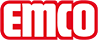 emco Bauemco PLAZA s kazetovým kartáčem 542 SCBTyp542 SCBzatíženíextrémní ++nosný profilze silnostěnného, pevného hliníku s páskou na spodku tlumící zvukpřibl.výška (mm)42pochozí plochazapuštěné, vlhkost odpuzující, povětrnostním vlivům odolné kazetové profily, sestávající z paralelně uspořádaných štětinových kartáčků. Faktická výška rohože +1 až 2 mmstandartní vzdálenost mezi profily cca (mm)5 mm gumové distanční kroužkyBarvyKartáčové štětinky v šedé barvěKartáčové štětinky v černé barvěreakce na oheňProtipožární vlastnosti kompletní rohožové sestavy (pouze s černými štětinkami) k dodání dle normy EN 13501 v Cfl-s1 (za přirážku)spojeníocelovým lankem potaženým bužírkouzáruka4-letá zárukaZáruční podmínky naleznete na:RozměryŠířka rohožky: ……………mm (délka profilů)Hloubka rohožky: …………mm (směr chůze)kontaktNovus Česko s.r.o. · 464 01 · Raspenava 191 · Tel. (+420) 482 302 750 · Fax (+420) 482 360 399 · rohozky@novus.cz · www.emco-bau.com